ПОСТАНОВЛЕНИЕ28.06.2022												   № 65пгт. Березово, кабинет 102 здания администрации Березовского района, 09.15 часов (сведения об участниках заседания указаны в протоколе).О принимаемых мерах субъектами системы профилактики безнадзорности и правонарушений несовершеннолетних по противодействию экстремизму, национализму и конфликтам на религиозной почве, в том числе по предупреждению вовлечения несовершеннолетних в террористическую и экстремистскую деятельностьЗаслушав и обсудив информацию органов и учреждений системы профилактики безнадзорности и правонарушений Березовского района муниципальная комиссия по делам несовершеннолетних и защите их прав при администрации Березовского района  далее муниципальная комиссия)установила:Согласно информации ОМВД России по Березовскому району в целях профилактики правонарушений и преступлений в сфере терроризма и экстремизма на территории района проведено оперативно – профилактическое мероприятие «Твой выбор».В состав рабочей группы вошли представители органов и ведомств системы профилактики безнадзорности и правонарушений несовершеннолетних. Основными целями и задачами мероприятия были предупреждение пьянства, наркомании и токсикомании среди несовершеннолетних, пропаганда здорового образа жизни.  Большое внимание уделялось работе с несовершеннолетними, состоящими на профилактическом учете в ПДН, детям из неблагополучных семей, подросткам, склонным к совершению преступлений и правонарушений. В рамках мероприятия по месту жительства проверены несовершеннолетние и родители, состоящие на профилактическом учете в ПДН ОМВД России по Березовскому району.На профилактический учет по итогам проведенного мероприятия поставлено 3 несовершеннолетних, 2 родителя и 1 группа антиобщественной направленности, в состав которого входят 2 несовершеннолетних и 1 взрослое лицо.  В дежурную часть ОМВД доставлено 5 несовершеннолетних.В период мероприятия в образовательных учреждениях района  проведено 33 лекции – беседы, в которых приняло участие 927 несовершеннолетних, 3 родительских собрания, 2 совета профилактики.С целью выявления лиц, вовлекающих несовершеннолетних в антиобщественные действия, преступную деятельность, профилактики безнадзорности и правонарушений несовершеннолетних, недопущения совершения нарушений общественного порядка, предупреждения групповых правонарушений со стороны несовершеннолетних, ежедневно проводились рейдовые мероприятия с 23.00 ч. до 24.00 ч., в том числе проверка торговых точек на предмет незаконной продажи несовершеннолетним алкогольной и табачной продукции,  с участием 45 специалиста субъектов профилактики и 5 представителей общественности. Всего выявлено и пресечено по 3 факта распития спиртных напитков несовершеннолетними и взрослыми лицами, 3 факта вовлечения несовершеннолетних в употребление спиртных напитков.В дневное время также на территории района были организованы рейдовые мероприятия с участием представителей опеки и попечительства, МКДНиЗП, БРКЦСОН, здравоохранения по проверке семей и несовершеннолетних, состоящих на профилактическом учете в ПДН. Всего в период проведения мероприятия выявлено и пресечено 20 административных правонарушений по линии несовершеннолетних, из которых 9 - по части 1 ст. 5.35 КоАП РФ, 3 - по части 1 статьи 6.10 КоАП РФ,  3 - по ст. 20.22 КоАП РФ, 3 -  по части 1 ст. 20.20 КоАП РФ ,  1 – по ст. 20.1 КоАП РФ в отношении несовершеннолетнего лица, 1  - по ст. 12.7 КоАП РФ  в отношении несовершеннолетнего лица.Профилактическая работа проводилась с привлечением средств массовой информации. В период операции в районных средствах массовой информации, размещено 10 материалов, организовано 1 выступление на телевидении по профилактике правонарушений, преступлений, в том числе экстремизма и терроризма.С целью недопущения совершения несовершеннолетними правонарушений и преступлений, а также недопущения вовлечения их в различные деструктивные группы,  проводился мониторинг социальной сети ВКонтакте, Березово  On-line, Саранпауль! Здесь все твои друзья! Подслушано Светлый, Подслушано Ванзетур, Сельский Кэжуал, Признавашки Березово. На территории Березовского района несовершеннолетних, являющихся участниками криминальных течений, не выявлено. Вопрос профилактики экстремизма и терроризма рассматривается на заседаниях МКДНиЗП при администрации Березовского района.  Проведено рабочее совещание с руководителями образовательных организаций доведена информация о необходимости незамедлительного обращения в компетентные органы при выявлении подростков и лиц их склоняющих к насильственным проявлениям, агрессии, необходимости оказания квалифицированной помощи детям, находящимся в депрессивном состоянии. За истекший период 2022 года в СМИ размещено 32 публикации по профилактике экстремизма и терроризма (7- печать, 2-радио, 23 – в социальных сетях).  Сотрудниками ОМВД России по Березовскому району проведено 165 лекций и бесед в образовательных организациях района по профилактике данных видов правонарушений и преступлений.  На территории Березовского района групп несовершеннолетних экстремисткой направленности не выявлено, преступления данной категории несовершеннолетними не совершались.  Согласно информации Комитета образования администрации Березовского района в общеобразовательных учреждениях в течение учебного года по плану проводятся следующие мероприятия, направленные на обеспечение  межнационального согласия.Беседы с обучающимися: «Все мы разные, но все мы заслуживаем счастья», «Личная Безопасность», «Ксенофобия и экстремизм в молодежной среде».Классные часы, направленные на формирование толерантности, на предупреждение проявлений экстремизма: «Что такое толерантность», «Наш дружный класс», «Мы едины», «Как наше слово отзовется», «Я в мире друзей»,  «Мы разные – в этом наше богатство, мы вместе – в этом наша сила», акция «Ладошки», «цветы доброты» и др.Занятия: «Мужество – как проявление воли человека», «Давайте друг другу улыбаться», «Страны и границы», «Что такое толерантность», «Вражда или толерантность», «Мы – часть чего-то», «Наши национальные «изюминки», «Толерантность - это…», «Я – важная часть России», «Толерантность – дорога к миру» и т.п.В марте 2022г. во всех общеобразовательных организациях проведены беседы с сотрудниками ОМВД России по Березовскому району в формате онлайн и офлайн в 5-11 классах, где освещены темы «О заведомо ложных сообщениях об актах терроризма», «Административная и уголовная ответственность за совершение преступлений, связанных с экстремистской деятельностью и участие несовершеннолетних в несанкционированных митингах, шествиях, пикетах» с охватом 1850 детей, а также через социальную сеть «В Контакте», родительских группах посредством мессенджеров и в электронных дневниках учащихся были размещены памятки по данной теме.В апреле 2022г. проведен мониторинг, направленный на выявление и профилактику экстремистких проявлений  несовершеннолетних, было проведено анонимное анкетирование обучающихся 8-11 классов, общее количество 867 человек, охват составил 94%. Анкетирование состояло из 11 вопросов. Ответы респондентов позволили сделать вывод о толерантном отношении обучающихся к культурам разных национальностей, о понимании школьниками сущности экстремистских преступлений и правонарушений. Выявлено, что обучающиеся школы не подвергаются притеснениям на национальной почве от кого-либо. Профилактическая работа по выявлению экстремистских проявлений ведется в системе.Также, в общеобразовательных учреждениях проведена индивидуальная и групповая работа с детьми, в целях недопущения вовлечения несовершеннолетних в ряды украинских неонацистских группировок и склонение совершения правонарушений. Проведены классные часы, Всероссийские акции, районные и школьные мероприятия в преддверии празднования Дня Победы, пропагандирующие патриотизм и гражданственность людей. В течение апреля-мая 2022 года прошли следующие мероприятия: «Единый урок, посвященный Дню памяти о геноциде советского народа нацистами и их пособниками в годы Великой Отечественной войны»; урок «Герой нашего времени»; внеклассное мероприятие на тему «Ценности и героизм» с охватом 2923 человека.Введены торжественные линейки посвященные началу учебной недели с прослушиванием государственного гимна Российской Федерации с внесением и поднятием государственного флага Российской Федерации с разъяснением правил и  истории возникновения данной традиции.В МБОУ Игримская средняя СОШ им. Собянина Г.Е. реализован патриотический проект партии «Единая Россия» под названием «Парта Героя», который направлен на формирование у детей уважительного отношения к истории Отечества, героическому прошлому страны, героям боевых действий и доблестного труда на примере героических образов ветеранов Великой отечественной войны. Открыта Парта Героя им. Собянина Г.Е.В 12 образовательных организациях специалистами проводится мониторинг социальных сетей в системе АИС «Поиск» в разделах: экстремизм, терроризм в соответствии с материалами, предоставленными для проверок по направлениям, результаты по которым направляются в соответствующие структуры автоматически, после просмотра и выбора необходимого действия в этой же электронной системе.За первое полугодие 2022 года проверено в разделе экстремизм – 269 материалов, готовятся к блокировке 24 материала, в разделе терроризм – 435 материалов, готовятся к блокировке 80 материалов.Конфликтные ситуации между детьми в общеобразовательных организациях не зафиксированы. Взаимоотношения строятся на основе доброжелательности и понимании, на уважении друг друга. Согласно информации Комитета культуры администрации Березовского района в целях противодействия вовлечения несовершеннолетних в экстремистскую деятельность учреждениями культуры Березовского района проводят различные культурно-массовые мероприятия, используя самые разнообразные формы работы – программы: (просветительские, игровые, развлекательные, праздничные, концертные), выставки (книжные в общедоступных библиотеках и выставки искусства в музеях), беседы, библиотечные уроки, часы информации, посиделки, экскурсии, показ видеороликов, и многое другое. Досуговые учреждения района согласно планам работы, проводили мероприятия для различных категорий населения, направленные на укрепление общероссийской гражданской идентичности, гармонизацию межнациональных отношений, этнокультурное сохранение и развитие народов Российской Федерации, празднование государственных праздников:- День защитника Отечества;- Вороний день;- День Победы; - Дню России;- День славянской письменности и культуры;Наиболее значимым, культурно-массовым мероприятием, направленным на профилактику экстремизма в первом полугодии 2022 года, стал фестиваль национальных культур «Дружба» в пгт. Березово, основная цель которого – укрепление межнационального согласия и дружбы между народами, проживающими в Березовском районе. В рамках проведения фестиваля состоялись: выставка декоративно-прикладного творчества, изобразительного искусства, выставка-продажа изделий художественных народных промыслов и ремесел, демонстрация и дегустация блюд национальной кухни, художественная программа национально-культурных объединений. Всего приняло участие представители 6 национальностей, которых объединила одна творческая площадка – 417 участников. Для преподавателей и сотрудников учреждений культуры в течение года сотрудниками полиции по мере необходимости проводятся предупредительно – профилактические мероприятия по недопущению вовлечения населения, в том числе молодежи в экстремистскую деятельность. Подведомственные комитету учреждения являясь общедоступными учреждениями с книжным фондом (библиотеки, школы искусств), несут ответственность за нераспространение экстремистских материалов. В целях исключения возможности массового распространения экстремистских материалов, а так же недопущения распространения религиозной литературы проводится работа по проверке документного фонда на предмет выявления и изъятия из библиотечного фонда изданий, включённых в «Федеральный список экстремистской литературы» и информационный справочник - «Новые религиозные организации России деструктивного и оккультного характера», по мере поступления новых изданий, а также, по мере обновления Федерального списка. За 1 полугодие 2022 года состоялось 2 проверки, экстремистских материалов не обнаружено. Для ограничения доступа детей и молодежи к информации, причиняющей вред психическому здоровью и развитию, распространяемой с использованием сети Интернет в Центрах общественного доступа при муниципальных библиотеках установлено программное обеспечение «Интернет-Цензор». В школах искусств доступ к сети Интернет у обучающихся отсутствует. В целях противодействия экстремистской деятельности и предупреждения межнациональных конфликтов, формирования единого этнокультурного пространства учреждениями культуры за отчетный период проведено 23 офлайн профилактических мероприятия, 820 участников, в формате онлайн размещено 15 мероприятий, более 4000 просмотров.Согласно информации БУ профессионального образования ХМАО – Югры «Игримский политехнический колледж» проведены следующие мероприятия.Часы куратора на тему «Профилактика экстремизма и терроризма». В  рамках дисциплин «Правовые основы» и «Законодательные основы защиты прав детей» даны разъяснения по теме ответственности за подачу заведомо ложных сообщениях об актах терроризма. На сайте колледжа, в родительских чатах размещен буклет, направленный на то, как необходимо вести себя при обнаружении подозрительных предметов, а также памятка: «Экстремизм – угроза обществу».В рамках дисциплин «Правовые основы» и «Законодательные основы защиты прав детей», а также «Обществознание», изучен материал по теме: «Ответственность за участие в несанкционированных митингах», в том числе проведена информационная работа с родителями (законными представителями) через родительские чаты, где размещены выдержки из законов и постановлений Правительства РФ о мере ответственности за участие несовершеннолетнего в несанкционированных митингах. Данная информация имеется на сайте колледжа.На основании вышеизложенного, в целях профилактики экстремизма, национализма и конфликтов на религиозной почве среди несовершеннолетних Березовского района, муниципальная комиссия постановляет:Информацию о принимаемых мерах субъектами системы профилактики безнадзорности и правонарушений несовершеннолетних по противодействию экстремизму, национализму и конфликтам на религиозной почве принять к сведению.Срок: 28.06.2022 год.Комитету образования, комитету культуры, комитету спорта и молодежной политики администрации Березовского района, БУ профессионального образования ХМАО – Югры  «Игримский политехнический колледж», КОУ ХМАО – Югры «Березовская школа-интернат для детей с ограниченными возможностями здоровья» продолжить работу по реализации ведомственных и межведомственных планов работы, предусматривающих мероприятия по противодействию экстремизму, национализму и конфликтам на религиозной почве.Информацию о проведенной работе направить в муниципальную комиссию по делам несовершеннолетних и защите их прав при администрации Березовского района.Срок: до 30 июня 2023 года.Председатель комиссии	                                                                                           И.В. Чечеткина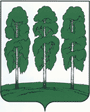 Администрация Березовского районаМУНИЦИПАЛЬНАЯ КОМИССИЯ ПО ДЕЛАМ НЕСОВЕРШЕННОЛЕТНИХ И ЗАЩИТЕ ИХ ПРАВ628140,ул. Астраханцева, 54, пгт. Березово, Ханты-Мансийский автономный округ,Тюменская область Тел.(34674) 2-12-68 Факс.(34674) 2-12-68, 2-18-71